 15.02.2024 годООО «Центр Экономики Строительства» предоставляет коммерческое предложение по организации и проведению программы повышения квалификации «СМЕТНОЕ ДЕЛО В СТРОИТЕЛЬСТВЕ» с выдачей удостоверения установленного образца от Федерального государственного бюджетного образовательного учреждения высшего образования «Нижегородский государственный архитектурно-строительный университет»                 Повышение квалификации ИТР осуществляется не реже 1 раза в 5 лет, что указано в Профессиональном стандарте (ПС) в разделе «Требования к образованию и обучению». Применение ПС является обязательным для организаций, согласно Приказу № 943 Минтруда РФ от 27.11.2014 «Об утверждении профессионального стандарта», на основании ФЗ № 122 от 02.05.2015 «О внесении изменений в Трудовом кодексе (ТК) РФ «Об образовании в РФ», в связи с изменениями в ТК РФ, вступившими в силу с 01.07.2016.ДлительностьОбучение проходит по следующему графику:13.03.2024 с 10.00 до 15.0015.03.2024 с 10.00 до 15.0020.03.2024 с 10.00 до 15.0022.03.2024 с 10.00 до 15.0027.03.2024 с 10.00 до 15.00 Всего 5 занятий.Условия проведения- группа категории «Премиум»Занятия проводятся в малой группе - до 10-12 человек. Каждое рабочее место оборудовано компьютером и необходимым ПО. Практические задания выполняются в сметных программах. Учебный класс оборудован проектором, флипчартом и кондиционером. В перерывах между занятиями – кофе-брейк.Место проведенияг. Нижний Новгород, ул. Бекетова, д. 3 Б, оф. 260, учебный класс.Лектор: Киселева Тамара ВасильевнаПо окончании выдается удостоверение установленного образца о повышении квалификации от Федерального государственного бюджетного образовательного учреждения высшего образования «Нижегородский государственный архитектурно-строительный университет».Стоимость курса – 27300 руб. В процессе курса выдается раздаточный материал, справочная литература на электронную почту, домашние задания. Директор ООО «Центр Экономики Строительства»Опалихин А.В.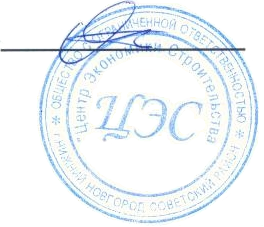       Тел: 217-17-37 (доб. 22)Дисциплина: Сметное дело в строительствеОпределение сметной стоимости строительства методами БИМ и РИМ                       в 2024 годуОбсуждение ПРОЕКТА Приказа Минстроя России от 30.01.2023г №55 «О внесении изменений в Методику -421/пр» Разбор актуальных Методик. Программа Курсы повышения квалификации Аналитика реформы ценообразования и сметного нормирования в строительстве Актуальные документы, используемые для составления сметной документации БИМ, РИМ и РМ3.   В чем состоит развитие федеральной государственной информационной система ценообразования в строительстве (ФГИС ЦС) для субъекта – Нижегородская область. Практическое использование ФГИС ЦС.4.   Цель создания и практика применения Федеральной сметно-нормативная базы 2022 года (ФСНБ-2022) . 5.   В чем состоит изменение ГЭСН-2001 при переходе на ГЭСН-2022. Общие положения. Порядок составления сметной документации по ГЭСН.6.   Обсуждение ПРОЕКТА Приказа Минстроя России от 30.01.2023г №55 «О внесении изменений в Методику -421/пр» 7. Совершенно новые подходы к методам определения стоимости строительства. Разбор новых методик, регламентирующих определение стоимости строительства объектов 8.   Как рассчитать дополнительные затраты на доставку материальных ресурсов и оборудования свыше 30км. Практика включения этих затрат в смету9. Современное прочтение правил учета в сметах БИМ, РМ и РИМ погрузо-разгрузочных работ, перевозки земляных масс, строительного мусора, материалов и оборудования после их демонтажа10. Практика выполнения локальной сметы базисно-индексным методом (БИМ).Практика выполнения локальной сметы базисно-индексным методом (РИМ).Особенности составления сметной документации на капитальный ремонт объектов капитального строительства. Всегда ли заказчик согласовывает включение в смету знаменитых коэффициентов К-1,15 и К-1,2513. НМЦК. Практические расчеты нескольких вариантов определения начальной (максимальной) цены контрактов. Важность назначения конструктивов и комплексов. Как составить смету контракта. 14. Для каких целей сметчику нужны НЦС и НЦКР? Нужно ли их использовать при расчете НМЦК.15. Как рассчитать сколько нужно заплатить за составление проекта на строительство объекта 16.  Проведение экспертизы и экспертное сопровождение – это одно и то же?17.  Работы выполнены. Порядок расчетов за выполненные работы. Закрытие актов выполненных работ по локальным сметам и по смете контракта.18.  Когда мы начнем составлять сметную документацию с использованием BIM19. Примеры законного увеличения сметной стоимости строительства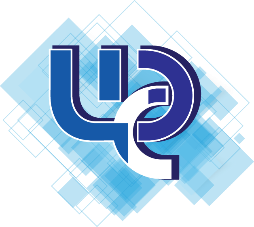 ООО «Центр Экономики Строительства» 603057, г.- Нижний Новгород, ул. Бекетова, д.3 «Б», оф.260Тел.: (831) 217-17-37www.cesnnov.ruwww.cesnn.ru  